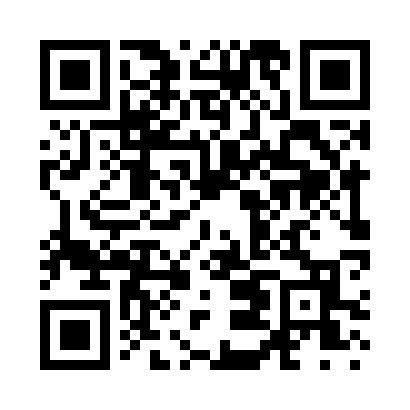 Prayer times for East Hebron, Maine, USAMon 1 Jul 2024 - Wed 31 Jul 2024High Latitude Method: Angle Based RulePrayer Calculation Method: Islamic Society of North AmericaAsar Calculation Method: ShafiPrayer times provided by https://www.salahtimes.comDateDayFajrSunriseDhuhrAsrMaghribIsha1Mon3:105:0212:454:528:2910:202Tue3:115:0212:454:538:2810:203Wed3:125:0312:464:538:2810:194Thu3:135:0412:464:538:2810:185Fri3:145:0412:464:538:2810:186Sat3:155:0512:464:538:2710:177Sun3:165:0612:464:538:2710:168Mon3:175:0612:464:538:2610:159Tue3:185:0712:474:538:2610:1410Wed3:205:0812:474:538:2510:1311Thu3:215:0912:474:538:2510:1212Fri3:225:1012:474:538:2410:1113Sat3:235:1012:474:528:2310:1014Sun3:255:1112:474:528:2310:0915Mon3:265:1212:474:528:2210:0816Tue3:275:1312:474:528:2110:0717Wed3:295:1412:484:528:2110:0518Thu3:305:1512:484:528:2010:0419Fri3:325:1612:484:528:1910:0320Sat3:335:1712:484:518:1810:0121Sun3:355:1812:484:518:1710:0022Mon3:365:1912:484:518:169:5823Tue3:385:2012:484:518:159:5724Wed3:395:2112:484:508:149:5525Thu3:415:2212:484:508:139:5426Fri3:435:2312:484:508:129:5227Sat3:445:2412:484:498:119:5128Sun3:465:2512:484:498:109:4929Mon3:475:2612:484:488:099:4730Tue3:495:2712:484:488:089:4531Wed3:515:2812:484:488:069:44